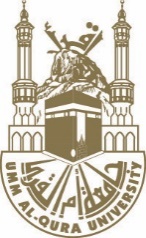 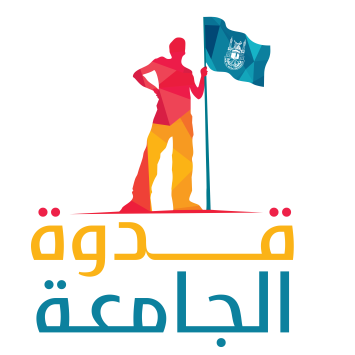 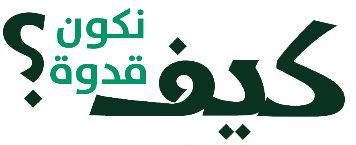 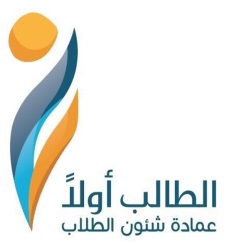 مسابقة قدوة الجامعة (الموسم الثالث)مشهد تزكية للطالب/ة  قدوة الكليةتشهد عمادة كلية   ......................................القسم...............................بأن الطالب/ة ........................................ الرقم الجامعي......................   يتمتع بحسن السيرة والسلوك وترى فيه خير قدوة ونموذجًا يحتذى به في رحاب جامعة أم القرى، يترجِم الآداب الإسلاميَّة سلوكًا حيًّا ؛ فتلمس الأجيال ذلك، ويعيشونه واقعًا، ويكون له الأثر الإيجابي في حياتهم.  رئيس القسم ................................... التوقيع .................   التاريخ   /   /1440هـعميد الكلية ................................... التوقيع .................    التاريخ   /   /1440هـ